Úkol 2 – Barvení listů 1) Na větvi vašeho stromu označte 4 listy:Vyberte větev, která je velká, zdravá, na jižní straně stromu a snadno přístupná. Označte ji páskou nebo pentlí.Vždy začněte od konce větve – vyberte vrcholový list a označte větev vedle řapíku listu. (Pokud je to možné, vyberte stejné listy jako na jaře.) Určete další tři listy, které jsou nejblíže k vrcholovému listu na této větvi, a označte je stejným způsobem. Použijte permanentní popisovač nebo pásku. 2) Sledujte listy dvakrát týdně: 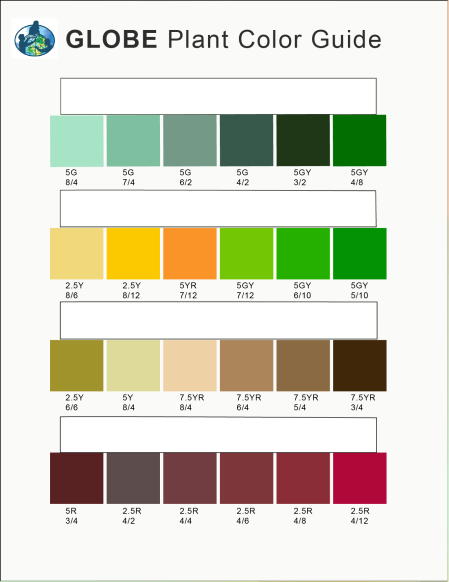 Začněte dva týdny před předpokládaným usínáním vegetace a pokračujte dokud neskončí barvení listů nebo dokud listy neopadnou. U každého listu si zaznamenejte:převládající barvu odhadnutou pomocí fenologické barevné škály (GLOBE Plant Color Guide). Pokud škálu nemáte, obraťte se na vašeho národního koordinátora.  Například pokud se list 1 jeví zbarven z 60 procent barvou 5G 7/12 a ze 40 procent 2.5 Y8/10, zaznamenejte pro dané pozorování barvu listu jako 5G 7/12. „zasněžený“ pokud je list pokrytý sněhem “spadlý” pokud list upadl K zaznamenávání vašich pozorování použijte záznamový arch GLOBE Green-Down Data Sheet.Sdílejte datum konce usínání vegetace na Diskusním fóru.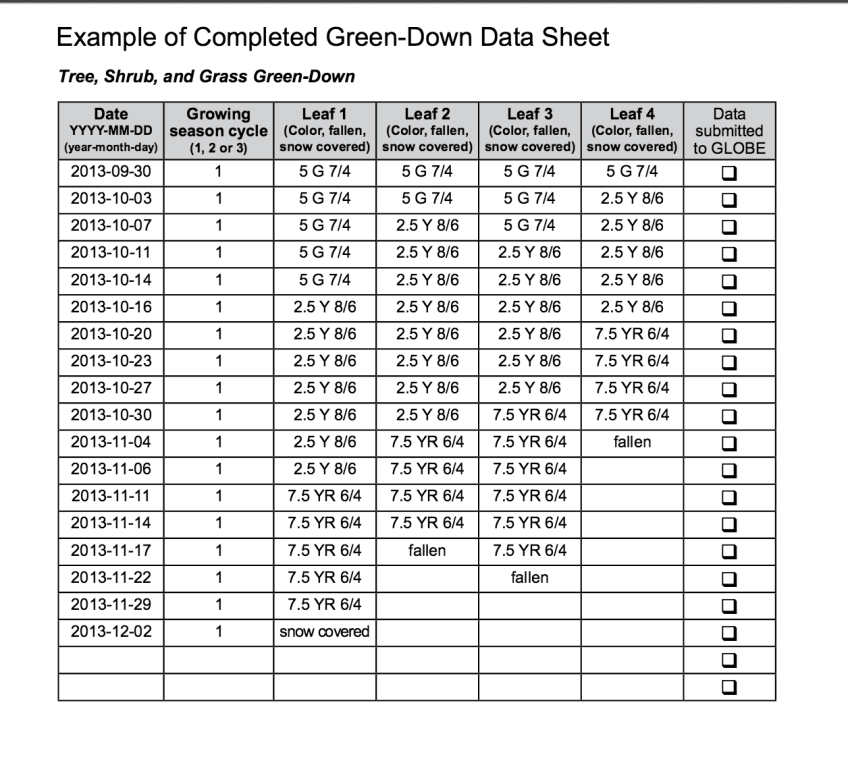 3) Sledujte barevnou změnu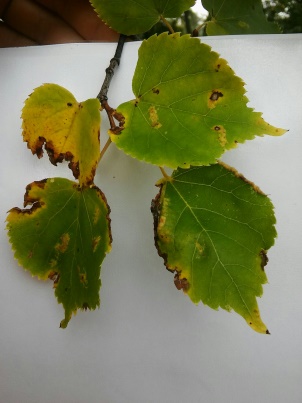 Při každé návštěvě použijte aplikaci GrowApp a pořiďte snímek pozorovaných listů s bílým papírem na pozadí. Sledujte, jak se barva listů mění ve vaší časosběrné animaci. Pomocí pastelek či vodovek vytvořte z barev, které můžete na vaší větvi den za dnem sledovat, paletu barev listu. Barevnou paletu můžete také vytvořit pomocí této vzdělávací aktivity. Sdílejte animaci a obrázek vaší barevné palety na Diskusním fóru. 4) Volitelně: Zaznamenávejte teplotu a srážkyPokud máte v blízkosti meteorologické stanoviště, zaznamenávejte data o teplotě a srážkách spolu s pozorováním listů a sledujte, jestli je zde nějaká souvislost.A nezapomeňte pokračovat v pořizování snímků celého stromu pomocí aplikace GrowApp!Úkol by měl být splněn nejpozději do 21. listopadu. 